“Aslana” is a 6.6 metre sloop designed by E. G. Van de Stadt, and built by Rydgeway Marine in 1974. She's equipped for single or short handing; the majority of her lines come back to the cockpit via two triple clutches with self-tailing winches. Her cockpit winches are also self-tailing Antals. All standing rigging was changed in December 2012, as were the mast and boom. A Furlex system for the genoa was added at the same time. The genoa and main were replaced in April 2013, the gennaker and spinnaker have not been changed.She comes with a 5 HP outboard engine that can be stored in the starboard cockpit locker (which is specially reinforced for this purpose), and unlike some smaller yachts, the engine sits inside a well in the cockpit – no leaning over the stern! Down below, you'll find four 6 foot berths, a small spirit stove (and kettle, perfect for a cup of tea while sailing), a table that stows beneath the cockpit sole, and a cleverly hidden toilet. The battery is kept charged by a solar panel, and there’s masthead VHF antenna cable that can be connected to a handheld VHF radio.If Aslana isn't for you, but you know of someone looking for a small boat, please put them in contact with me – aslana@cricalix.net / +353879847304. Asking €4250 OBO; includes new Tennamast cradle and DMYC mooring for summer. Boat is in Dun Laoghaire on a DMYC mooring. 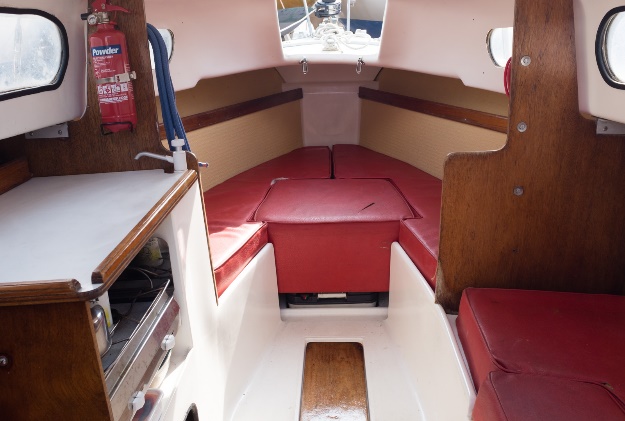 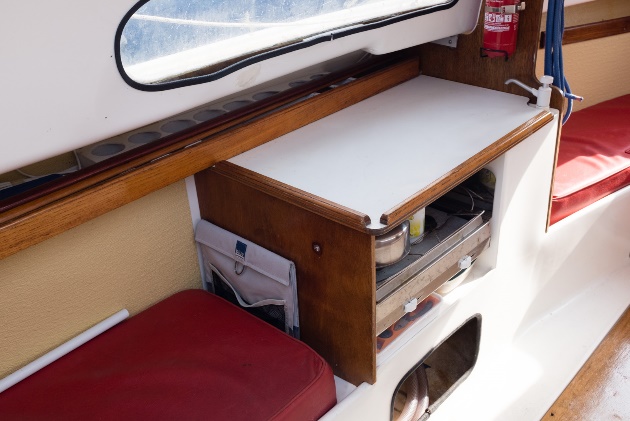 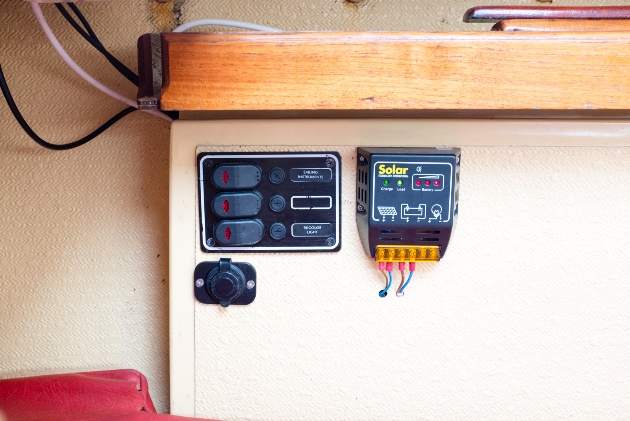 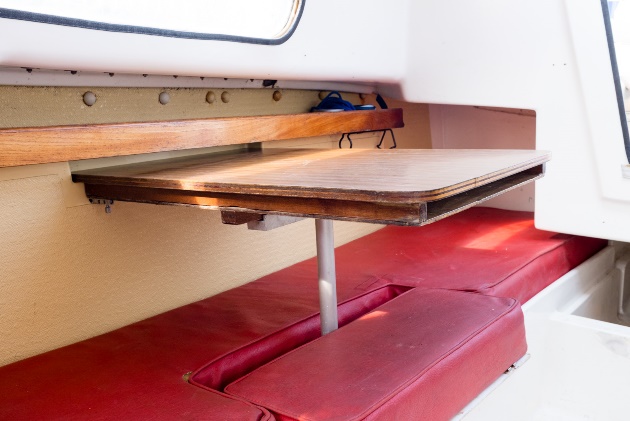 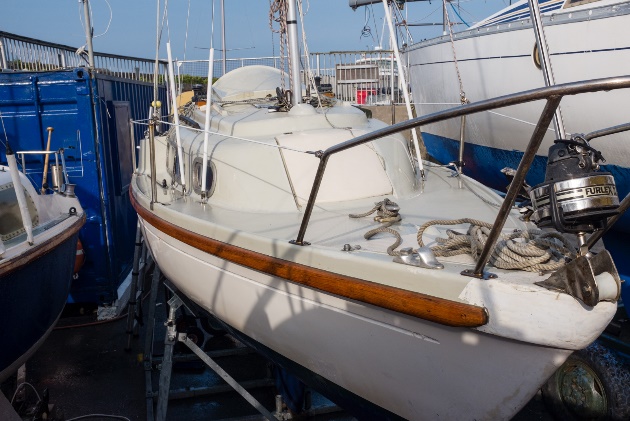 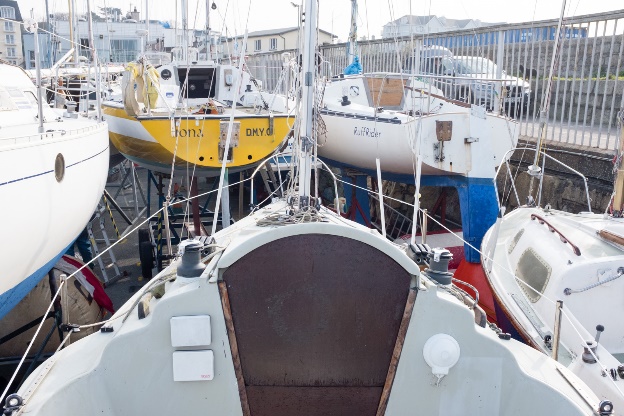 